Day in the Life of the Hudson River 10/20/15 DataRIVER MILE 3.2WHudson River Pier #51 Arthur Eves, Hoboken Charter Upper School, 25 students twelfth graders, 2 adults 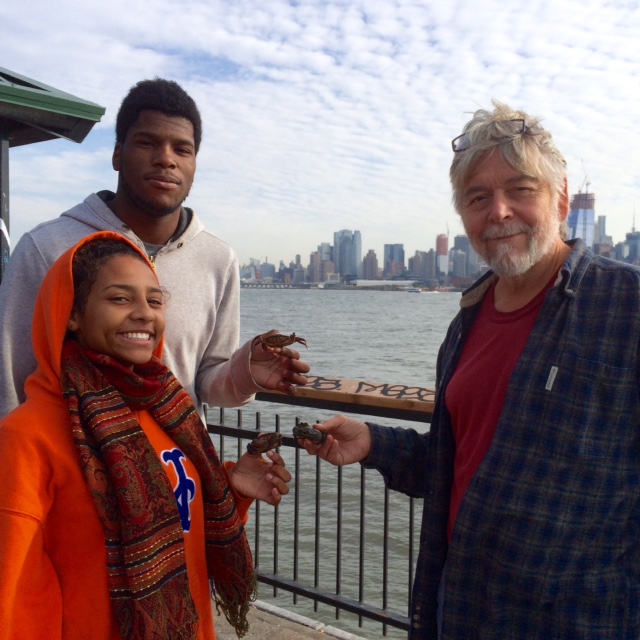 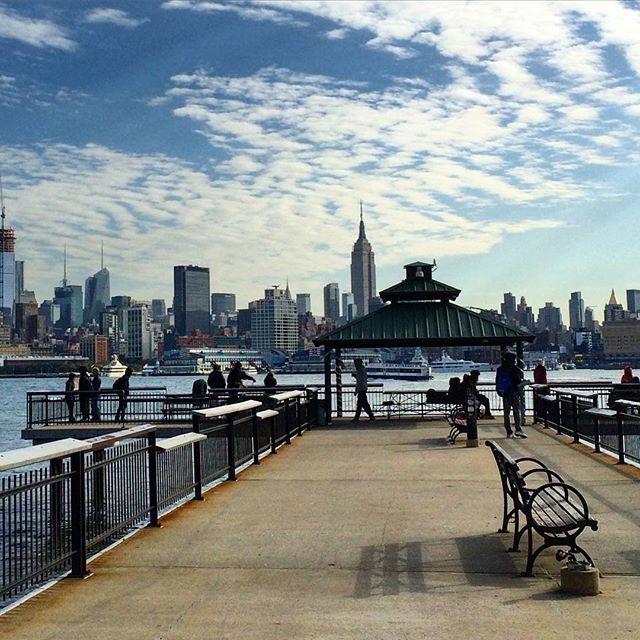 Location: Hoboken Pier, Hoboken waterfront, New Jersey  Area: Pier - mainly metal and wooden pier with metal railing all aroundSurrounding Land Use: roads and park Sampling Site: Recreational pier Plants in area: NoneSampling – 8:30-12:30 PM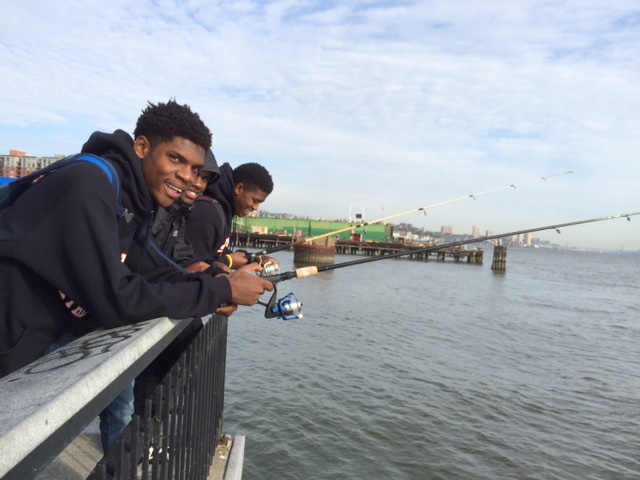 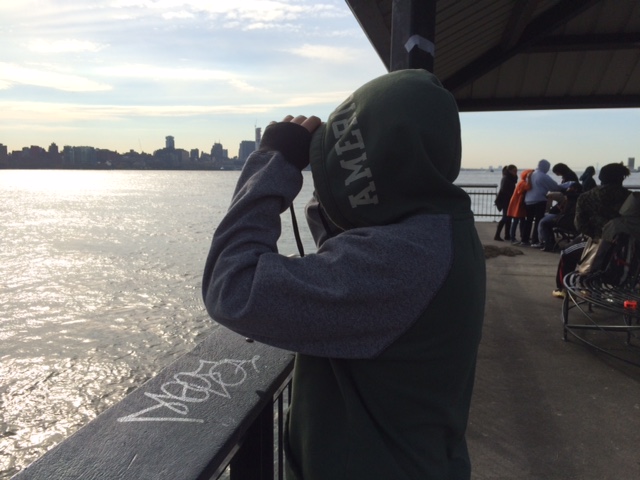 Fish Didn’t catch anythingFishermen gave them box of green crabs for bait Fishermen gave them box of green crabs for bait Fishermen gave them box of green crabs for bait Currents8:30 AM – out at end of pier46 cm/sec~ 1 hr. after LT